First Mennonite Church of ChristianOrganist – Bev Hasan, Worship Leader – Randy StuckySeptember 5, 2021Gathering and PraisingPrelude WelcomeMorning PrayerAnnouncements Call to WorshipLeader:  We praise you, O God -People:  in the sanctuary and under the stars;Leader:  for your greatnessPeople:  and for your goodness;Leader:  with loud hymnsPeople:  and quiet prayers;Leader:  with helping handsPeople:  and dancing feet;Leader:  with all our breathPeople:  and with all creation;All:         We praise you, O God.*Song – “I Sing the Mighty Power of God” 		           VT #182               “We are One in the Spirit”			           VT #387Scripture Reading – Psalm 146, Mark 7:24-37Offering   (put your offering in the plate at the back of the church)Special Music – “You are Good”  					(Audio recording from the last Convention)Receiving God’s WordSermon – “For Saying That”		        		      Pete EmeryHymn of Response – “Praise to the Lord, the Almighty”       VT #88Sharing with One AnotherSharing Joys and Prayer RequestsPrayer of the Church  Going in God’s Name*Song – “Lead Me Forth”				           VT #837*BenedictionPostlude*Those who are able are invited to standPastor Pete EmeryPastor Pete’s email:  fmcc.pastorpete@gmail.comPastor Pete’s Cell Phone:  785-577-1447Pastor’s office Hours:  Monday-Friday 9:00am-3:00 pmStudy Phone 620-345-8766Church Secretary:  Lurline WiensLurline’s phone number:  620-345-6657Lurline’s email:  fmcc.secretary1@gmail.comOffice hours:  Tues. 1:00-4:30PM, Thurs-Fri. 8:30AM-11:30amChurch Phone:  620-345-2546Church Website:  www.fmccmoundridge.org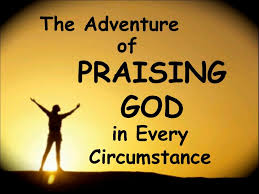 First Mennonite Church of ChristianMoundridge, KSA welcoming Community of Christians for PeaceSeptember 5, 2021\Opportunities Today:  9:30 Sunday School  10:30 Worship Service September  5:  Sunday school for adults starts at 9:30 am	            Pete Emery’s first Sunday as Interim PastorSeptember  7:  Library meeting, 7:00 pmSeptember 15:  Worship Team, 9:30 amSeptember 22:  Deacon’s meeting, 6:30 pm                           Church Board Meeting. 7:30 pmSunday, September 12:  Organist – Lu Goering, Worship Leader – Rita Stucky, Special music – Dale & Connie Germeroth
It’s when we face for a moment the worst our kind can do, and shutter to know the taint in our own selves, that awe cracks the mind’s shell and enters the heart.                     - Denise Levertov, Tattoos on the Heart, Gregory Boyle, p10AnnouncementsWe welcome Pete Emery this morning as our interim pastor.  You can reach him by email at fmcc.pastorpete@gmail.com or his cell phone, 785-577-1447.  We are happy to welcome you, Pete.September Library Meeting, Tuesday, September 7, 7pmDrivers needed for the MCC Shuttle Bus at the state Fair:  drivers are needed for Friday, September 17, 10:00am-1:00pm, 1:00pm-4:00pm and 4:00pm-7:00pm.  If you are interested, there is a sign-up sheet on the south bulletin board.  Sign-up for as many shifts as you want and help out MCC.KMRS Annual Meeting was held on Thursday, August 26.  At the meeting a check for $500,000 was presented to MCC from the KS Mennonite Relief Sale.  Thank you to all who helped make the sale a success this year.Rejoice & Adult SS quarterlies are in the foyer by the mailboxes.Margret Goering would like to thank everyone for their prayers and cards.  She will be having two “elbow” stints put in on Tuesday, September 7, so she would still appreciate prayers.  Western District Conference is no longer sending out through email their “WDC Sprouts”, but invite you to visit their website at https://mennowdc.org/ to read the latest news, stories and announcements!Sunday, Sept. 12 – KIPCOR Film Series resumes live, with The Prison Within, 2 p.m., Krehbiel Auditorium in Luyken Fine Arts Center at Bethel College. Individuals incarcerated in San Quentin Prison and charged with murder take a journey of redemption through participation in a restorative justice program. Talk-back to follow. Bethel’s COVID-19 protocols require physical distancing and mask-wearing indoors regardless of vaccination status.Now in the Regier Gallery in Luyken Fine Arts Center at Bethel College: “Doing Good with Wood,” turned wood by Rick McNary, through Sept. 17. Gallery hours: 9 a.m.-5 p.m., Mon.-Fri., Sun, 2-4 p.m. Bethel’s current COVID-19 protocols require mask-wearing indoors, and physical distancing to the extent possible, regardless of vaccination status.Thank you for your generous support of the Kansas Mennonite Relief Sale! Just recently, the relief sale board gave MCC a check for $500,000 from the sale that took place in July! Thank you for donating your time and energy, making and buying food, donating and bidding on cars, furniture, quilts and art to support the Kansas Mennonite Relief Sale. In the past 14 months the Kansas sale has donated just under $1 million (all during a pandemic!) to support the worldwide work of MCC. Your support becomes food for the hungry, water for the thirsty, and locally owned projects that address  barriers to human flourishing, thank you.